Date: August 25 (Wed) 2021Time: 12:50 - 17:10, Beijing Time (13:50 – 18:10, Seoul Time)Zoom Meeting:
https://zoom.us/j/7024081235?pwd=anJzY0hYVFZFUGRVVU4va3dRaTdBQT09
ID: 702 408 1235
PW: q8YH9VSchedule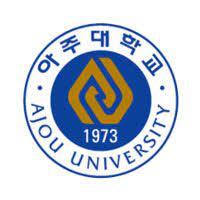 First Workshop on Energy Research between Ajou University and Dalian Institute of Chemical Physics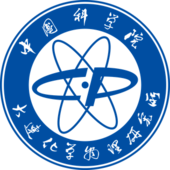 TimeSpeakerPresentation titleChairperson: Prof. Dr. Eun Duck Park (Ajou University)Chairperson: Prof. Dr. Eun Duck Park (Ajou University)Chairperson: Prof. Dr. Eun Duck Park (Ajou University)13:50Prof. Hye-Young Jang(Dean of Energy Systems Research)Greetings13:55Prof. LI Xianfeng (Deputy Director General)GreetingsChairperson: Prof. Dr. PENG Zhangquan (DICP)Chairperson: Prof. Dr. PENG Zhangquan (DICP)Chairperson: Prof. Dr. PENG Zhangquan (DICP)14:00 – 14:20Prof. Hosung SeoFirst-principles theory of point defects in semiconductors for quantum technologies14:20 – 14:40Prof. FU QiangOperando and In-situ Surface Science Studies in Energy Storage Devices14:40 – 15:00Dr. Narendar GogurlaSmart energy tattoo systems for human-machine interfacesChairperson: Prof. Dr. Won-Jin Kwak (Ajou University)Chairperson: Prof. Dr. Won-Jin Kwak (Ajou University)Chairperson: Prof. Dr. Won-Jin Kwak (Ajou University)15:00 – 15:20Prof. PENG ZhangquanLithium-Oxygen Electrochemistry Studied by Advanced Spectroscopy 15:20 – 15:40Dr. Arumugam SivananthamHigh Entropy alloys as efficient electrocatalysts for water splitting: a case study on CuCoNiFeMn15:40 – 16:00Prof. ZHANG ChangkunOrganic Electrolytes Towards High-Performance Flow BatteriesChairperson: Prof. Dr. ZHANG Changkun (DICP)Chairperson: Prof. Dr. ZHANG Changkun (DICP)Chairperson: Prof. Dr. ZHANG Changkun (DICP)16:00 – 16:20Prof. Shakara S. KalanurExploring lead vanadates for solar water splitting applications16:20 – 16:40Prof. LI RenguiSolar Energy Storage and Conversion via Photocatalytic Water Splitting16:40 – 17:00Prof. Yu Kwon KimPossibility of using molten liquid alloy in mass production of turquoise hydrogen from methaneChairperson: Prof. Dr. In Sun Cho (Ajou University)Chairperson: Prof. Dr. In Sun Cho (Ajou University)Chairperson: Prof. Dr. In Sun Cho (Ajou University)17:00 – 17:20Prof. YU HongmeiPolymer Electrolysis for Hydrogen Production17:20 – 17:40Prof. Sungju YuThe Chemical Potential of Plasmonic Excitations for Solar-to-Fuel Conversion17:40 – 18:00Prof. SUN JianDirect CO2 Hydrogenation into high valued Fuels and ChemicalsChairperson: Prof. Dr. XIAO Yu (DICP)Chairperson: Prof. Dr. XIAO Yu (DICP)Chairperson: Prof. Dr. XIAO Yu (DICP)18:00 – 18:05Prof. Hye-Young Jang(Dean of Energy Systems Research)Concluding remarks18:05 – 18:10Prof. LI Xianfeng (Deputy Director General)Concluding remarks